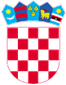               REPUBLIKA HRVATSKABJELOVARSKO – BILOGORSKA ŽUPANIJA                 OPĆINA SIRAČ             OPĆINSKO VIJEĆE______________________________                                                                        KLASA: 240-01/23-01/1                                                                                                       URBROJ: 2103-17-01-23-39Sirač, 20.12.2023.                                                                                                              Temeljem članka 17., stavka 1. Zakona o sustavu civilne zaštite (»Narodne Novine«, broj 82/15, 118/18, 31/20, 20/21, 114/22), članka 52. Pravilnika o nositeljima, sadržaju i postupcima izrade planskih dokumenata u civilnoj zaštiti te načinu informiranja javnosti u postupku njihovog donošenja (»Narodne Novine«, broj 66/21) te članka 32. Statuta Općine Sirač (»Županijski glasnik Bjelovarsko - bilogorske županije«, broj 19/09, 06/10, 03/13, 01/18, 03/21) Općinsko vijeće Općine Sirač na svojoj 31. sjednici, održanoj 20. prosinca 2023. godine, donosiPLAN RAZVOJA sustava civilne zaštite na području Općine Sirač za 2024. godinu s trogodišnjim financijskim učincima1. UVODČlankom 17. stavak 1. Zakona o sustavu civilne zaštite (»Narodne Novine«,  broj 82/15, 118/18, 31/20, 20/21, 114/22) definirano je da predstavničko tijelo na prijedlog izvršnog tijela jedinica lokalne i područne (regionalne) samouprave u postupku donošenja proračuna razmatra i usvaja godišnju Analizu stanja i godišnji Plan razvoja sustava civilne zaštite s financijskim učincima za trogodišnje razdoblje te Smjernice za organizaciju i razvoj sustava koje se razmatraju i usvajaju svake četiri godine. Na temelju Analize o stanju sustava civilne zaštite na području Općine Sirač za 2023. godinu i Smjernica za organizaciju i razvoj sustava civilne zaštite na području Općine Sirač za vremensko razdoblje od 2022. do 2025. godine, donosi se Plan razvoja sustava civilne zaštite na području Općine Sirač za 2024. godinu s financijskim učincima za trogodišnje razdoblje (u daljnjem tekstu: Plan razvoja sustava civilne zaštite).2. PLANSKI DOKUMENTIU tabeli 1. navedeni su dokumenti iz područja civilne zaštite koje je potrebno izraditi u 2024. godini.Tablica 1: Popis dokumenata iz područja civilne zaštite koje je Općina Sirač u potrebi izraditi u 2024.god.2.1. VOĐENJE I AŽURIRANJE BAZE PODATAKA O PRIPADNICIMA, SPOSOBNOSTIMA I RESURSIMA OPERATIVNIH SNAGA SUSTAVA CIVILNE ZAŠTITEOpćina Sirač osigurava uvjete za vođenje i ažuriranje baze podataka o pripadnicima, sposobnostima i resursima operativnih snaga sustava civilne zaštite (Pravilnik o vođenju evidencije pripadnika operativnih snaga sustava civilne zaštite (»Narodne Novine«, broj 75/16).Evidencija se ustrojava za:članove Stožera civilne zaštite,povjerenike i zamjenike povjerenika civilne zaštite,koordinatore na lokaciji.Općina Sirač dužna je podatke o vrstama i broju pripadnika operativnih snaga zaprimljene od strane operativnih snaga i podatke koje su u obvezi izraditi samostalno dostaviti Bjelovarsko - bilogorskoj županiji te u MUP – Ravnateljstvo civilne zaštite – Područni ured civilne zaštite Varaždin – Služba civilne zaštite Bjelovar, sukladno Pravilniku o vođenju  evidencija pripadnika operativnih snaga sustava civilne zaštite (»Narodne Novine«, broj 75/16).Kontakt podatke (adrese, fiksni i mobilni telefonski brojevi) u planskim dokumentima potrebno je kontinuirano ažurirati.NOSITELJ: Općina SiračIZRAĐIVAČ: Jedinstveni upravni odjelROK: prosinac 2024. god.3. OPERATIVNE SNAGE SUSTAVA CIVILNE ZAŠTITE 3.1. STOŽER CIVILNE ZAŠTITEPripremiti i održati vježbu operativnih snaga sustava civilne zaštiteNOSITELJ: Općina SiračIZVRŠITELJ: Stožer civilne zaštite, upravljačka skupina i operativne snage sustava civilne zaštite.ROK: Sukladno donesenom Planu vježbi civilne zaštiteEvidencija Stožera civilne zaštite, ažuriranje osobnih podatakaNOSITELJ: Općina SiračIZVRŠITELJ: Jedinstveni upravni odjelROK: kontinuirano tijekom godine3.2. OPERATIVNE SNAGE VATROGASTVA U cilju spremnosti i brzog djelovanja Vatrogasne zajednice i  društva za 2024. god. u planu su sljedeće aktivnosti: kontinuirano usklađivati Plan zaštite od požara Općine,kontinuirano usklađivati Plan uzbunjivanja dobrovoljnih vatrogasnih društava, provođenje preventivnih mjera: dežurstva i ophodnje svih društava posebice u vrijeme paljenja trave, korova i „Uskrsnih krjesova“,opremati DVD-ove u skladu s Pravilnikom o minimumu tehničke opreme i sredstava vatrogasnih postrojbi (»Narodne Novine«, broj 43/95)provoditi osposobljavanje i usavršavanje vatrogasnih kadrova putem teorijske nastave, praktičnim, kondicijskim i tjelesnim vježbama,donošenje Financijskog plana i Godišnjeg programa rada,provjera ispravnosti postojeće opreme i vozila te nabava nove potrebne opreme,Organizacija natjecanja,Sudjelovanje na raznim natjecanjima za sve uzraste,Sudjelovanje u vježbama prema Planu vježbi CZ.Tablica 2: Pregled planiranih aktivnosti VZO Sirač za 2024. godinuNOSITELJ: operativne snage vatrogastva Općine IZVRŠITELJ: operativne snage vatrogastva OpćineROK: prosinac 2024. god. 3.3. HRVATSKI CRVENI KRIŽ – Gradsko društvo Crvenog križa DaruvarGradsko društvo Crvenog križa Daruvar nastavit će sa pripremama za djelovanje u katastrofama i izvanrednim situacijama. Nastavit će se edukacije instruktora interventnog tima te osposobljavanje sadašnjih volontera u Gradskom interventnom timu i novih članova interventnog tima GDCK Daruvar te daljnje opremanje članova tima sukladno potrebama i osiguranim sredstvima. Posebno se računa na angažman više volontera na područjima općina. Za nove članove, volontere, ponovno će se organizirati tečaj, a svaki član interventnog tima usvojit će osnovna znanja iz prve pomoći, psihosocijalne podrške, sigurnosti i samozaštite te komunikacije. Zatim će se i sadašnji i novi volonteri, prema vlastitim mogućnostima i željama, specijalizirati iz nekog od područja: prve pomoći (napredna obuka), procjene situacije, poslova službe traženja, organizacije prihvata i smještaja ili osiguranja pitke vode i minimalnih higijenskih uvjeta, što i jest uloga Crvenog križa u sustavu zaštite i spašavanja. Uloga Crvenog križa u sustavu Zaštite i spašavanja podrazumijeva sljedeće poslove:Organizacija prihvata i smještaj stradalihPsihosocijalna pomoć i podrška stradalimaSlužba traženja – obnavljane obiteljskih veza (evidencija i ured za informiranje) – sukladno posebnim zadaćama i ovlastima Službe traženja kao dijela međunarodne mreže, Strategiji obnavljanja obiteljskih veza 2008.-2018.(ICRC) i sukladno Pravilniku o službi traženja HCKPrva pomoć kao nadopuna stručnim medicinskim ekipamaPrijem i raspodjela humanitarne pomoćiOsiguranje pitke vode.Tablica 3: Pregled planiranih aktivnosti GDCK Daruvar za 2024. godinuGradsko društvo Crvenog križa Daruvar sudjelovat će u vježbi civilne zaštite Općine Sirač.  NOSITELJ: GDCK DaruvarIZVRŠITELJ: GDCK DaruvarROK: 2024. god.3.4. HRVATSKA GORSKA SLUŽBA SPAŠAVANJA (HGSS) – Stanica BjelovarHGSS je žurna javna služba koja temeljem više zakona djeluje u području prioritetnih i neodgodivih potreba građana (sigurnost, zaštita i spašavanje ljudskih života) te koja je dužna osigurati pripravnost, hladni pogon i raspoloživost ljudi i opreme 24 sata dnevno, 365 dana u godini, redovito održavanje znanja i sposobnosti, stručnost pripadnika u vrlo zahtjevnoj, visoko rizičnoj i odgovornoj aktivnosti.Aktivnosti HGSS – Stanice Bjelovar u 2024. godini, provodit će se sukladno Planu rada i Programu aktivnosti Hrvatske gorske službe spašavanja, Stanice Bjelovar za 2024. god., koji obuhvaća zadaće održavanja spremnosti i obuke, licenciranja i produživanja licenci za gorske spašavatelje, preventive, međunarodne suradnje i opremanja Stanice. Program je sačinjen na osnovi Pravilnika o obuci pripadnika Gorske službe spašavanja, predviđenog kalendara aktivnosti i dr., a temelji se na Zakonu o Hrvatskoj gorskoj službi spašavanja (»Narodne Novine«,  broj 79/06 i 110/15). Za aktivnosti predviđene ovim programom postoji zakonska obveza za osiguravanje sredstava za: redovitu djelatnost,akcije spašavanja (potražne akcije, spašavanje na nepristupačnom terenu, spašavanje u zimskim uvjetima na nepristupačnom terenu, spašavanje na divljoj vodi i poplavama, itd.),intervencije na nepristupačnim terenima, nabavka i održavanje opreme,preventivna djelatnost (prisustvo članova stanice na organiziranim planinarskim pohodima, na takmičenjima „ekstremnih“ sportova, edukacija osoba koje borave u prirodi, edukacija turističkih djelatnika itd.)Hrvatska gorska služba spašavanja (HGSS) – Stanica Bjelovar sudjelovati će u vježbi civilne zaštite Općine Sirač.  NOSITELJ: HGSS - Stanica BjelovarIZVRŠITELJ: HGSS – Stanica BjelovarROK: prosinac 2024. god.3.5. POVJERENICI CIVILNE ZAŠTITE I NJIHOVI ZAMJENICIUpoznati s Planom djelovanja civilne zaštite, NOSITELJ: Općina Sirač, Stožer civilne zaštiteIZVRŠITELJ: načelnik Općine, načelnik Stožera civilne zaštiteROK: prosinac 2024. god.Sudjelovanje na vježbi operativnih snagaNOSITELJ: Općina SiračIZVRŠITELJ: Stožer civilne zaštite, upravljačka skupina i operativne snage sustava civilne zaštiteROK: Sukladno donesenom Planu vježbi civilne zaštiteEvidencija povjerenika i zamjenika povjerenika, ažuriranje osobnih podatakaNOSITELJ: Općina SiračIZVRŠITELJ: Jedinstveni upravni odjelROK: kontinuirano tijekom godine3.6. KOORDINATORI NA LOKACIJISudjelovanje na vježbi operativnih snagaNOSITELJ: Općina SiračIZVRŠITELJ: Stožer civilne zaštite, upravljačka skupina i operativne snage sustava civilne zaštiteROK: Sukladno donesenom Planu vježbi civilne zaštiteEvidencija koordinatora na lokaciji, ažuriranje osobnih podatakaNOSITELJ: Općina SiračIZVRŠITELJ: Jedinstveni upravni odjelROK: kontinuirano tijekom godine3.7. PRAVNE OSOBE OD INTERESA ZA SUSTAV CIVILNE ZAŠTITEPravne osobe od interesa za sustav civilne zaštite Općine Sirač raspolažu s materijalno – tehničkim sredstvima potrebnim za sudjelovanje u mjerama i aktivnostima otklanjanja posljedica velikih nesreća i katastrofa. Sukladno potrebi pretpostavljenog izvanrednog događaja, pravne osobe od interesa za sustav civilne zaštite Općine Sirač sudjeluju u vježbi civilne zaštite Općine Sirač. Evidencija pravnih osoba od interesa za sustava civilne zaštite, ažuriranje osobnih podatakaNOSITELJ: Općina SiračIZVRŠITELJ: Jedinstveni upravni odjelROK: kontinuirano tijekom godine4. SUSTAV UZBUNJIVANJA GRAĐANACilj: uspostava sustava uzbunjivanja. U organizaciji zaštite i spašavanja u Općini, pored ostalih subjekata, telekomunikacijska podrška, odnosno sustav veza u kriznim situacijama, pokazao se vrlo bitnim čimbenikom kvalitetnog sustava zaštite i spašavanja, stoga je potrebno:nastaviti rad na unaprjeđenju sustava uzbunjivanja stanovništva u slučaju velikih nesreća i katastrofaprovjeriti čujnost sirena na području Općine Sirač.Izvršitelji: Operateri (vlasnici objekata s opasnim tvarima), MUP – Ravnateljstvo civilne zaštite – Područni ured civilne zaštite Varaždin – Služba civilne zaštite Bjelovar, operativne snage vatrogastva s područja Općine Sirač i Općina Sirač.5. FINANCIRANJE SUSTAVA CIVILNE ZAŠTITECilj: racionalno, funkcionalno i učinkovito djelovanje sustava civilne zaštite. Prema Zakonu o sustavu civilne zaštite (»Narodne Novine«, broj 82/15, 118/18, 31/20, 20/21, 114/22), izvršno tijelo jedinice lokalne samouprave odgovorno je za osnivanje, razvoj i financiranje, opremanje, osposobljavanje  i uvježbavanje operativnih snaga. Prema tome, u proračunu Općine Sirač za 2024. god. s projekcijama za 2025. i 2026. godinu, u skladu s ostalim posebnim propisima, implementirat će se sljedeće stavke:6. ZAKLJUČAKDonošenjem Zakona o sustavu civilne zaštite (»Narodne Novine«,  broj 82/15, 118/18, 31/20, 20/21, 114/22) i zakonskih akata proizlaze zadaće i okvirna dinamika provođenja poslova u sustavu civilne zaštite Općine Sirač.U 2024. godini pokazuje se potrebnim nastaviti aktivni rad u usklađenju i unaprjeđenju sustava civilne zaštite Općine Sirač i to posebice sljedećim aktivnostima:ažuriranje postojećih planskih dokumenata,osposobljavanjem i opremanjem operativnih snaga sustava civilne zaštite,ažuriranjem podataka o operativnim snagama u sustavu civilne zaštite,osiguravanjem planiranih proračunskih sredstva za organizaciju i razvoj sustava    civilne zaštite.                                                                                                               Predsjednik:									        ____________________										(Branimir  Miler, oec)R.Br.Naziv dokumentaIzrađivačRok izradeDonosi1.Odluka o imenovanju povjerenika civilne zaštite i njihovih zamjenikaOpćinasvibanj 2024.Općinski načelnik2.Izrada elaborata za vježbu civilne zaštite 2024.Upravljačka skupina30 dana prije održavanja vježbe civilne zaštiteOpćinski načelnik3.Plan vježbi civilne zaštite Općine za 2025. god.Općinaprosinac 2024.Općinski načelnik4.Analiza stanja sustava civilne zaštite za 2024. god.Općinaprosinac 2024.Općinsko vijeće5.Plan razvoja sustava civilne zaštite za 2025. godinu s trogodišnjim financijskim učincimaOpćinaprosinac 2024.Općinsko vijećePOPIS OPREME KOJU SE PLANIRA NABAVITI U 2024. GODINIVatrogasna zaštitna kaciga – 5 komZaštitni vatrogasni opasač „TIP A“ – 5 komPOPIS AKTIVNOSTI KOJE SE PLANIRA PROVESTI U 2024. GODINIRedovno održavanje vozila i opremeSudjelovanje na vatrogasnim vježbamaSudjelovanje na vatrogasnim natjecanjimaOsposobljavanje za zvanja u vatrogastvuPOPIS OPREME KOJU SE PLANIRA NABAVITI U 2024. GODINIIsušivačŠatorPOPIS AKTIVNOSTI KOJE SE PLANIRA PROVESTI U 2024. GODINIOsnovna edukacija interventnog timaR.br.OpisPlan 2024.Plan 2025.Plan 2026.1.Civilna zaštita5.190,005.293,805.397,601.1.Oprema2.500,00   2.550,002.600,001.2.Materijal350,00   357,00   364,00   1.3.Intelektualne usluge2.340,00   2.386,80   2.433,60   2.Vatrogastvo128.500,00   131.070,00   133.640,00   2.1.Vatrogasna zajednica Općine Sirač32.000,0032.640,0033.280,002.1.1.Sredstva za redovan rad32.000,00   32.640,0033.280,002.1.2.Kapitalne donacije0,00   0,000,002.2.Javna vatrogasna postrojba grada Daruvara96.500,00   98.430,00   100.360,00   2.2.1.JVP za plaće iznad standarda63.122,00   64.384,4465.646,882.2.2.Decentralizirana sredstva28.378,00   28.945,5629.513,122.2.3.Pomoći gradskom proračunu za JVP5.000,00   5.100,005.200,003.Udruge građana3.692,15   4.479,99   4.567,84   3.1.HGSS1.500,00   2.244,002.288,003.2.Crveni križ Daruvar2.192,15   2.235,992.279,844.Ostale službe i pravne osobe81.637,00   83.269,74   90.462,48   4.1.Zimska služba6.637,00   6.769,746.902,484.2.Održavanje cesta75.000,0076.500,0083.560,00UkupnoUkupno219.019,15   224.113,53   234.067,92   